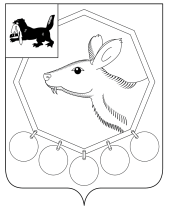 _13.06._ 2024 № _166р/24_РОССИЙСКАЯ ФЕДЕРАЦИЯИРКУТСКАЯ ОБЛАСТЬМУНИЦИПАЛЬНОЕ ОБРАЗОВАНИЕ «БАЯНДАЕВСКИЙ РАЙОН»МЭРРАСПОРЯЖЕНИЕ ОБ УСТАНОВЛЕНИИ ДАТ ПРОВЕДЕНИЯ ТОРЖЕСТВЕННЫХ МЕРОПРИЯТИЙ, ПОСВЯЩЕННЫХ ОКОНЧАНИЮ ОБУЧЕНИЯ (ВЫПУСКНОЙ ВЕЧЕР (ВЫПУСКНОЙ БАЛ) НА ТЕРРИТОРИИ МО «БАЯНДАЕВСКИЙ РАЙОН»	В целях введения на территории МО «Баяндаевский район» дополнительных ограничений времени и места розничной продажи алкогольной продукции для организаций, осуществляющих розничную продажу алкогольной продукции на территории МО «Баяндаевский район» (за исключением организаций общественного питания), в соответствии с пп. б п.1 Постановления Правительства Иркутской области от 14 октября 2011 года № 313-ПП «Об установлении требований и ограничений в сфере розничной продажи алкогольной продукции на территории Иркутской области», руководствуясь статьями 33,48 Устава МО «Баяндаевский район», 1. Установить на территории МО «Баяндаевский район» даты проведения торжественных мероприятий, посвященных окончанию обучения (Выпускной вечер (Выпускной бал):28 июня 2024 года - МО "Курумчинский" (МБОУ "Загатуйская СОШ"); МО "Хогот" (МБОУ "Хоготовская СОШ"), МО "Баяндай"( МБОУ "Баяндаевская СОШ"), МО "Половинка" (МБОУ  "Половинская СОШ"), МО "Покровка" (МБОУ "Покровская СОШ"), МО "Кырма" (МБОУ "Кырменская ООШ"), МО "Ользоны" (МБОУ "Ользоновская СОШ"), МО "Гаханы" (МБОУ "Гаханская СОШ"), МО "Люры" ( МБОУ "Люрская СОШ");29 июня 2024 года -  МО "Нагалык" (МБОУ "Нагалыкская СОШ").2. Опубликовать настоящее распоряжение в районной газете «Заря» и разместить на официальном сайте МО «Баяндаевский район» в информационно-телекоммуникационной сети «Интернет».3. Контроль за исполнением настоящего распоряжения возлагаю на заместителя мэра по социальным вопросам Дмитрова А.Л.Мэр МО «Баяндаевский район»                                                          А.П. Табинаев